САНКТ-ПЕТЕРБУРГСКОЕ ГОСУДАРСТВЕННОЕ БЮДЖЕТНОЕ ПРОФЕССИОНАЛЬНОЕ ОБРАЗОВАТЕЛЬНОЕ УЧРЕЖДЕНИЕ «ПОЖАРНО-СПАСАТЕЛЬНЫЙ КОЛЛЕДЖ «САНКТ-ПЕТЕРБУРГСКИЙ ЦЕНТР ПОДГОТОВКИ СПАСАТЕЛЕЙ»УтверждаюЗаместитель директора по ОП________________О.С.Платова    «____» _________________2022г.МЕТОДИЧЕСКИЕ УКАЗАНИЯпо выполнению курсовых работ По междисциплинарному курсу МДК 01.01. Мониторинг загрязнения окружающей природной средыПРОФЕССИОНАЛЬНОГО МОДУЛЯ ПМ 01 «Проведение мероприятий по защите окружающей среды от вредных воздействий»для студентов специальности 20.02.01 Рациональное использование природохозяйственных комплексовСанкт - Петербург 2022г.Методические указания по проведению лабораторных работ составлены на основе Федерального государственного образовательного стандарта по специальности среднего профессионального образования 20.02.01 Рациональное использование природохозяйственных комплексовОрганизация-разработчик: Санкт-Петербургское государственное бюджетное профессиональное образовательное учреждение «Пожарно-спасательный колледж «Санкт-Петербургский центр подготовки спасателей»1. РАЗРАБОТАНО: Аралина Мария Андреевна преподаватель «Санкт-Петербургского Пожарно-спасательного колледжа»2. СОГЛАСОВАНО:1.ПОЯСНИТЕЛЬНАЯ ЗАПИСКАНастоящие методические указания предназначены для студентов, обучающихся по специальности СПО 20.02.01 Рациональное использование природохозяйственных комплексов в качестве практического пособия при проведении лабораторных работ по программе ПМ 01 «Проведение мероприятий по защите окружающей среды от вредных воздействий».По рабочему учебному плану на курсовую работу по программе ПМ 01 «Проведение мероприятий по защите окружающей среды от вредных воздействий» предусмотрено 20 часов.Основной задачей курсовой работы по дисциплине «Мониторинг загрязнения  окружающей природной среды» является закрепление и дальнейшее углубление студентами теоретических знаний, приобретение практических навыков в проведении анализа результатов деятельности промышленности в целом, ее отраслей или отдельных предприятий, в оценке техногенного воздействия на состояние окружающей среды и природных ресурсов, овладение методикой научно-исследовательской работы.Курсовая работа должна показать знание студентом курса «Мониторинг загрязнения окружающей природной среды», умение применять знания при решении практических задач, способность самостоятельно анализировать и обобщать материалы, делать выводы, вносить и обосновывать свои предложения по разрабатываемой теме.2. СТРУКТУРА И СОДЕРЖАНИЕ КУРСОВОГО ПРОЕКТА2.1. Структура курсового проектаТекстовая часть курсового проекта содержит следующие структурные элементы:Титульный лист (приложение А)Задание (приложение Б) – вкладывается после титульного листа, не нумеруется и не учитывается при нумерацииСодержаниеВведение (актуальность работы, цель и задачи) – 1-2 с.1. Методическая часть (нормативные документы: законы, приказы, постановления, ГОСТ, СанПиН, СНиП, РД, МУ, учебные пособия, монографии, отчеты, НИР, дипломные работы, КР, статьи, обзоры) – 5 с.1.1. Теоретическая часть (определение измеряемых показателей, источники поступления, влияющие факторы, ед. изм., пересчет и т.д.)1.2. Методики выполнения исследований (методы отбора проб, правила контроля: частота отбора, кол-во, основные показатели, методы определения, погрешности при измерении, описание средств измерений, др. методики, ТБ)1.3. Нормирование измеряемых показателей (нормативы, ПДК, рекомендации, классификации, фоновые значения)2. Описание объекта исследования (общее описание, местоположение, карта – схема, фото, экологическая обстановка, источники воздействия и т.д.) – 5 с.3. Практическая часть - 5 с.3.1. Описание проведения исследований3.2. Результаты исследований (в табличном и графическом виде)3.3. Обработка и проведение расчетов3.4. Оценка полученных результатовРекомендации и предложения 1-2 с.Заключение Список использованных источников (20 источников)Приложения 2.1. Содержание курсового проектаТитульный лист является первой страницей работы и оформляется в соответствии с требованиями к титульным листам научных работ. Титульный лист включают в общую нумерацию страниц работы. Номер страницы на титульном листе не проставляют.По утвержденным темам руководители курсовых работ разрабатывают индивидуальные задания для каждого студента. В содержании последовательно перечисляют все заголовки работы: введение, номера и заголовки разделов, подразделов, заключение, список использованных источников и приложения с указанием номера страницы.Все заголовки в содержании записывают строчными буквами (первая – прописная).Последнее слово каждого заголовка соединяют многоточием с соответствующим номером страницы, на которой расположен заголовок. Основными структурными элементами введения в работе и являются актуальность, цели, задачи. Актуальность темы должна объяснять, почему работа выполнена именно сейчас,   раскрывать необходимость исследования предложенной темы. Это ответ на вопрос: «Почему следует заниматься изучением темы?» Актуальность можно формулировать непосредственно с помощью следующих фраз: - «Изучаемая тема актуальна по причине…»;- «Тема представляет теоретический и практический интересы, потому что…»;  - «На актуальность темы указывают такие факторы, как…». Актуальность может прозвучать косвенно: - «Исследование считается дискуссионным не только в России,  но и за рубежом…»;-  «2014 год объявлен годом Индии в России. Интересно ближе познакомиться с ……»;-  «За последние два года на территории страны Х увеличился спрос на … в пять раз. Интересно узнать, что  является причиной этого процесса». Цель работы представляет собой решение проблемы и отвечает на вопрос, чего мы хотим достигнуть. В работе должна быть только одна цель,  ее необходимо формулировать в будущем времени.Задачи отвечают на вопрос, каким образом этого можно достигнуть.         В работе может быть сформулирована одна задача или несколько. Например:-  Цель:  «Провести анализ ……»   Задача: «Подготовить необходимые материалы ….»-  Цель: « Изучить динамику стоимости квартир для…. »   Задача: «Провести анализ рынка недвижимости ….»	 Формулировку цели можно начать со слов: оценить, определить изменение, развитие, структуру и т.д., выявить, выяснить, доказать и другие.Во введении могут быть названы объект, предмет, методы исследований, этапы работы, использованная литература (не список литературы), значимость. Основная часть работы содержит не менее трех разделов (главы), каждый из которых может включать подразделоы. Последние в свою очередь могут быть разбиты на более детальные разделы (на усмотрение автора).В целом раздел является теоретической и методологической основой для изучения проблемы и обоснования путей ее решения на конкретных практических материалах объекта исследования (примеры, расчеты и т.п.). (Первая глава, таким образом, отвечает на вопрос «как надо делать?»).Теоретические выводы первой главы иллюстрируются практическими расчетами, а также обосновываются предложения автора по совершенствованию  действующих методик или созданию новых. Во второй части проводится описание объекта исследования .В третьей части раскрываются практические аспекты исследуемой проблемы, этапы ведения практической и творческой работы и логику научно-педагогического исследования, а также краткое описание базы исследования, методов и средств обработки данных, описание контрольной и экспериментальной групп, описание результатов эксперимента, выводы.Проводится анализ изучаемой проблемы с использованием различных научно-технических методов исследования, включая экономические, математические, технические и специализированные методологии и алгоритмы, которые позволяют раскрыть и обосновать тему работы и проблемы. При этом автор может отметить недостатки и причины каждого из существующих методов анализа, а также намечает пути их устранения.Дополнительно автор должен предложить решение проблемы, мероприятия по улучшению ситуации, т.е. отвечает на вопрос: «как я предлагаю решить проблему?»В выводе логически и последовательно излагаются теоретические и практические выводы и результаты исследования. Выводы и предложения должны быть конкретными, реальными и основанными на результатах проведенных практических работы. В этом разделе работы пишутся тезисно выводы. Разрабатываются и обосновываются конкретные предложения по совершенствованию определенной сферы деятельности, а также направления и пути решения исследуемой проблемы в работе.После заключения помещают список литературы (книг, научных публикаций, практических исследований, периодических изданий, нормативных документов, интернет-ресурсов). Сведения об источниках, включенных в список, следует давать в соответствии с требованиями ГОСТ.Приложения содержат вспомогательный и дополнительный материал, который может загромождать основную часть работы и отвлекать от темы исследования. По форме они могут представлять таблицы, иллюстрации (графики, схемы, диаграммы, чертежи и т.д). Процесс выполнения работы включает несколько основных этапов:
- выбор методики исследования и работы над литературными источниками;
- изучение литературных источников, законодательных и нормативных актов; - анализ и обобщение материалов; - разработку теоретической и практической главы;- сбор, систематизацию и анализ фактических данных на предприятии (организации, учреждении), на материалах которого выполняется работа; - обоснование конкретных разработок и предложений по решению проблемы, являющейся предметом исследования в работе;- разработку введения, заключения и других структурных элементов  работы; 
- подготовку к защите: написание текста выступления, отбор и оформление иллюстративного материала, выносимого на защиту.Успешное выполнение  работы предполагает обстоятельное и творческое изучение литературных источников, критический подход к нормативным документам (законам, инструкциям, постановлениям, положениям, указаниям, стандартам), действующей практике по проблеме исследования.Подбор литературных источников студенту целесообразно производить самостоятельно. При подборе литературы следует обращаться к первоисточникам: предметным каталогам, электронным и библиографическим справочникам, диссертациям по теме. Также используются последние и актуальные наработки и исследования по теме в периодической печати, используются ссылки на опубликованные научные работы, монографиях, брошюры, статьи. Приоритет получают издания последних лет, в связи с актуальной на дату написания работы освещения теории и практики исследуемой темы. Список литературы должен быть согласован с руководителем работы.Изучая литературу и другие материалы по теме исследования, студент делает на отдельных листах или карточках выписки необходимой информации для работы. При этом целесообразно фиксировать, из какого источника взят материал и в какой части его следует использовать. Дословные тексты необходимо брать в кавычки как цитату и указывать автора, полное наименование, место и год издания, а также страницу источника.При изучении и конспектировании литературы следует проводить отбор и группировку полученных из литературных источников сведений. Это поможет структурировать и использовать в процессе написания работы анализировать и сопоставлять различные точки зрения авторов по дискуссионным вопросам и формировать свое отношение к ним.Важным этапом самостоятельной работы по выполнению исследования является сбор, обработка, систематизация и анализ фактического материала. Прежде чем начать сбор фактического материала, необходимо совместно с руководителем продумать и определить, какие показатели, за какой период и в каком объеме следует изучить. Собранный фактический материал оценивается с точки зрения его достоверности, надежности и точности, систематизируется и оформляется в виде таблиц, графиков, диаграмм, схем и т.п.3. ОФОРМЛЕНИЕ КУРСОВОЙ РАБОТЫРабота выполняется с помощью средств вычислительной техники объемом не менее 20 страниц (без приложений).Шрифт  -   Times New Roman; Размер шрифта -  14; Межстрочный интервал -  1,5.Все листы работы должны иметь поля: Верхнее поле –  20 мм; Нижнее поле –  20 мм; Правое поле – 10 мм; Левое поле – 30 мм.Работа  распечатывается на принтере любого типа, с одной стороны листа, на бумаге белого цвета формата А4 (210 х 297 мм). Переносы не допускаются, абзац – 1,25, выравнивание – по ширине, без отступов.Номера листов проставляют на нижнем поле по правому краю листа арабскими цифрами без дополнительных обозначений. Титульный лист и содержание не нумеруют, начинается нумерация с листа введение, имеющего номер 3. Листы работы должны иметь сквозную нумерацию в пределах всей работы. Каждый раздел/главу работы рекомендуется начинать с нового листа, главы (Части) нумеруют арабскими цифрами с точкой (1. Методологические ….) Каждый пункт текста записывается с абзаца. Абзацы должны быть оформлены с красной строки, величина отступа равна 1,5 см.Наименования разделов и подразделов должны быть краткими, соответствовать содержанию и записываться в виде заголовков. Точка после заголовка не ставится. Если заголовок состоит из двух предложений, их разделяют точкой. Если заголовок большой, он делится (по смыслу) на несколько строк. Заголовок не пишут в конце страницы, если для текста нет места, он переносится на новую страницу.После заголовков разделов, частей текста делают интервал – 1 строчку. Заголовки СОДЕРЖАНИЕ, ВВЕДЕНИЕ, ЗАКЛЮЧЕНИЕ, СПИСОК ИСПОЛЬЗОВАННЫХ ИСТОЧНИКОВ, ПРИЛОЖЕНИЯ пишут прописными буквами с выделением «полужирный текст», располагаются на верхнем поле листа по центру без абзацного отступа.Остальные заголовки пишут с прописной буквы строчными по центру, выделяются жирным шрифтом. При автоматическом формировании содержания в текстовом  редакторе WORD необходимо выбрать соответствующий стиль, обеспечивающий указанные выше требования. В конце изложения своими словами в тексте оригинальной мысли автора упоминаемой работы номер этого источника в списке использованных источников указывается в квадратных скобках.После приведенной в тексте цитаты в квадратных скобках указывается номер цитируемого источника в данном списке.Если в тексте перечисляются авторы, работавшие над сходной проблемой, то номера их работ в списке литературы разделяются точкой с запятой [5; 6; 18; 21-26; 34]. В тексте не должно быть сокращений, за исключением общепринятых в русском языке, установленных в ГОСТ 2.316-68. Если в тексте используются сокращенные наименования или аббревиатура, то в конце текста работы помещается перечень принятых сокращений.Все размещаемые в работе иллюстрации, если их более одной, нумеруют арабскими цифрами в пределах всей работы. Например, Рис. 1  и т.д. (или по разделам Рис. 1.3). Ссылки на иллюстрацию дают по типу (Рис.1). Иллюстрации должны иметь тематическое наименование. Подрисуночную подпись 14 шрифтом располагают по центру рисунка в одной строке с номером рисунка без точки в конце.Пример:Рисунок 1 - Пятиконечная звездаЦифровой материал оформляют в виде таблиц. Заголовки граф таблиц начинают с прописной буквы, а подзаголовки – со строчных, если они составляют одно предложение с заголовком. Если подзаголовки имеют самостоятельное значение, то их начинают с прописной буквы. Если цифровые данные в графах имеют разную размерность, ее указывают в заголовке каждой графы.Все таблицы, если их несколько, должны быть пронумерованы арабскими цифрами в пределах всей работы. Например: Таблица 1, Таблица 2 и т.д. (или по разделам Таблица 1.4) На все таблицы должны быть ссылки в тексте, при этом слово «Таблица» в тексте пишут полностью, если таблица не имеет номера (единственная по тексту), и сокращенно – если имеет номер, например: «…в табл.5». Слово «Таблица», при наличии тематического заголовка пишут над заголовком.Пример:Таблица 1- Успеваемость группы ЗИО-13Формулы математические, химические реакции имеют сквозную нумерацию, оформляются с помощью редактора формул следующим образом (обязательно после формулы необходимо расшифровать все параметры):где ИЗВ – индекс загрязнения воды;  - количество рассчетных показателей;  – значение (концентрация) i-ого показателя, мг/л;  - норматив (предельно-допустимая концентрация) i-ого показателя.4. ОФОРМЛЕНИЕ СПИСКА ИСПОЛЬЗОВАННОЙ ЛИТЕРАТУРЫСписок использованных источников оформляется в соответствии с требованиями ГОСТ в тексте научной работы, по-прежнему оформляются по ГОСТ Р 7.0.5-2008 «Библиографическая ссылка. Общие требования и правила составления» и  ГОСТ Р 7.0.100-2018 «Библиографическая запись.  Библиографическое описание. Общие требования и правила составления». (Приложение В)Библиографический список должен включать правовые акты по объекту и предмету исследования, учебники, учебные пособия, монографии, статьи отечественных и зарубежных авторов, в том числе на иностранных языках, а также опубликованные статьи и тезисы автора курсовой работы.Список использованных источников включает в себя литературные, статистические и другие источники, материалы из которых использовались при написании работы. Список литературы оформляется как нумерованный список (арабские цифры) по их упоминаю в тексте.При оформлении Список использованных источников указываются все реквизиты книги: фамилия и инициалы автора, название книги, место и год издания, название издательства и количество страниц. Для статей, опубликованных в периодической печати, следует указывать наименование издания, номер, год, а также занимаемые страницы. 5 ОСНОВНЫЕ КРИТЕРИИ ОЦЕНКИ КУРСОВОЙ РАБОТЫРезультаты защиты курсовой работы определяются оценками "отлично", "хорошо", "удовлетворительно", "неудовлетворительно".Критериями оценки защиты курсовой работы являются: - полнота раскрытия темы с учетом дополнений и исправлений, сделанных в соответствии с замечаниями преподавателя; - содержание и логичность построения выступления студента (правильное сочетание основных и вспомогательных вопросов, их взаимосвязь); - правильность ответов на вопросы; владение используемой лексикой (точное употребление понятий и терминов и т.п.); - умение четко формулировать выводы. Оценка «отлично» выставляется при выполнении курсовой работы в полном объеме; работа отличается глубиной проработки всех разделов содержательной части, оформлена с соблюдением установленных правил; студент свободно владеет теоретическим материалом, безошибочно применяет его при решении задач, сформулированных в задании; на все вопросы дает правильные и обоснованные ответы, убедительно защищает свою точку зрения. Оценка «хорошо» выставляется при выполнении курсовой работы в полном объеме; работа отличается глубиной проработки всех разделов содержательной части, оформлена с соблюдением установленных правил; студент твердо владеет теоретическим материалом, может применять его самостоятельно или по указанию преподавателя; на большинство вопросов даны правильные ответы, защищает свою точку зрения достаточно обосновано. Оценка «удовлетворительно» выставляется при выполнении курсовой работы в основном правильно, но без достаточно глубокой проработки некоторых разделов; студент усвоил только основные разделы теоретического материала и по указанию преподавателя (без инициативы и самостоятельности) применяет его практически; на вопросы отвечает неуверенно или допускает ошибки, неуверенно защищает свою точку зрения. Оценка «неудовлетворительно» выставляется, когда студент не может защитить свои решения, допускает грубые фактические ошибки при ответах на поставленные вопросы или вовсе не отвечает на них. ПРИЛОЖЕНИЕ А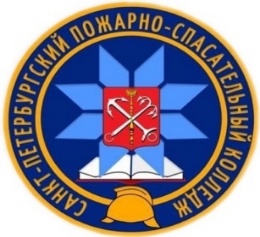 Санкт-Петербургское государственное бюджетноепрофессиональное образовательное учреждение«ПОЖАРНО-СПАСАТЕЛЬНЫЙ КОЛЛЕДЖ«САНКТ-ПЕТЕРБУРГСКИЙ ЦЕНТР ПОДГОТОВКИ СПАСАТЕЛЕЙ»Специальность 20.02.01 – «Рациональное использование природохозяйственных комплексов»Учебная дисциплина:  «Мониторинг загрязнения окружающей природной среды»Курсовая работаТема: «  »Студента  ФИО         группы №Руководитель работы ___________________/ФИООценка за курсовую работу______________________г.Санкт-Петербург20__г. ПРИЛОЖЕНИЕ БКОМИТЕТ ПО ОБРАЗОВАНИЮ ПРАВИТЕЛЬСТВА  САНКТ-ПЕТЕРБУРГАСанкт-Петербургское государственное бюджетноепрофессиональное образовательное учреждение«ПОЖАРНО-СПАСАТЕЛЬНЫЙ КОЛЛЕДЖ«САНКТ-ПЕТЕРБУРГСКИЙ ЦЕНТР ПОДГОТОВКИ СПАСАТЕЛЕЙ»Рассмотрено на заседании                                                   Рекомендации на заседанииПредметно-цикловой комиссии                                          Методического совета«Рациональное использование                                            СПБ ГБПОУ ПСК СПБ ЦПСприродохозяйственных комплексов»«         »                          20__г.                                                «         »                             20__г.ЗАДАНИЕКурсового проекта 4 курса специальности   20.02.01                     Рациональное использование природохозяйственных комплексовФИО(фамилия, имя, отчество)Тема курсовой работы:        Задание (перечень вопросов, подлежащих разработке):1. 2. 3. 4. 5. Дата выдачи задания                                                                  20_гСрок окончания                                                                          20_гРуководитель проекта                                                                ФИОПРИЛОЖЕНИЕ ВПРИМЕРЫ БИБЛИОГРАФИЧЕСКИХ ЗАПИСЕЙКнижные издания одного автораОписание начинается с фамилии автора, если авторов не более трех Белкина, Т. Л. Современное православие : учебное пособие / Т. Л. Белкина. – Москва : ИНФРА-М, 2016. – 108 с. – ISBN 978-5- 3690-1487-5. Дадалко, В. А. Наукометрический аппарат исследований в сфере современного образования : монография / В. А. Дадалко ; Финансовый университет при Правительстве Российской Федерации. – Москва : ИНФРА-М, 2020. – 180 с. – ISBN 978-5-16-108217-1. Смольникова, Л. В. Психология : учебное пособие / Л. В. Смольникова ; Министерство образования и науки Российской Федерации, Томский государственный университет систем управления и радиоэлектроники. – Томск : ТУСУР, 2016. – 337 с. : ил. – URL: http://biblioclub.ru/index.php?page=book&id=480964 (дата обращения: 20.12.2019).Frederick, L. The big change : America transforms / L. Frederick. – New York : Bantam Books, 2018. – 271 p. – ISBN 9781504037501. двух авторов Донченко, Л. В. Стратегия обеспечения безопасности питания человека : учебное пособие / Л. В. Донченко, И.В. Соболь ; Министерство сельского хозяйства Российской Федерации, Кубанский государственный аграрный университет имени И. Т. Трубилина. – Краснодар : КубГАУ, 2019. – 88 с. – ISBN 978-5-00097-970-9. Шангараев, Р. Н. История экономики : учебное пособие : практикум / Р. Н. Шангараев, Т. А. Мустафин. – Москва : Сам полиграфист, 2018. – 124 с. – ISBN 978-5-00077-944-6. трех авторов Варламова, Л. Н. Управление документацией : англо-русский аннотированный словарь стандартизированной терминологии / Л. Н. Варламова, Л. С. Баюн, К. С. Бастрикова. – Москва : Спутник, 2017. – 398 с. – ISBN 978-59973-4489-4Ступницкий, В. П. Психология : учебник / В. П. Ступницкий, О. И. Щербакова, В. Е. Степанов. – Москва : Дашков и К°, 2017. – 519 с. : ил. – (Учебные издания для бакалавров). – URL: http://biblioclub.ru/index.php?page=book&id=453939 (дата обращения: 20.12.2019). – ISBN 978-5-394-02063-6. четырех авторовОписание начинается с заглавия книги, если она написана четырьмя и более авторами.Антикоррупционный мониторинг как фактор обеспечения национальной безопасности : монография / Ю. Г. Наумов, Д. Л. Севастьянов, Ю. В. Латов, М. С. Русанов ; Академия управления МВД России. – Москва : Изд-во РГАУМСХА, 2019. – 133 с. – ISBN 978-5-9675-1688-7. Задачи по финансовой математике : учебное пособие / П. Н. Брусов, П. П. Брусов, Н. П. Орехова, С. В. Скородулина. – Москва : КноРус, 2020. – 299 с. – URL: https://book.ru/book/932049 (дата обращения: 20.12.2019). – ISBN 978-5-406-07289-9СборникиМиграционная лингвистика в современной научной парадигме: медиационные практики : сборник статей / Министерство науки и высшего образования Российской Федерации, Пермский государственный национальный исследовательский университет ; научный редактор А. М. Аматов. – Пермь : ПГНИУ, 2019. – 178 с. – ISBN 978-5-7944-3303-6. Цифровая экономика : проблемы развития и механизмы решения : сборник статей международной научно-практической конференции, [Ижевск], 15 сентября 2019 г. / ответственный редактор 10 А. А. Сукиасян. – Ижевск ; Уфа : Аэтерна, 2019. – 51 с. – ISBN 978-5- 00109-801-0.Законодательные материалыВсеобщая декларация прав человека : принята Генеральной Ассамблеей ООН 10 декабря 1948 года // КонсультантПлюс : справочная правовая система. – Москва, 1997– . – Загл. с титул. экрана. Окинавская хартия Глобального информационного общества : принята главами государств и правительств «Группы восьми» 22 июля 2000 года // Администрация Президента России : официальный сайт. – 2021. – URL: http://www.kremlin.ru/supplement/3170 (дата обращения: 09.02.2021). Российская Федерация. Законы. Об образовании в Российской Федерации : Федеральный закон № 273-ФЗ : текст с изменениями и дополнениями на 2 декабря 2019 года : принят Государственной Думой 21 декабря 2012 года : одобрен Советом Федерации 26 декабря 2012 года. – Москва : Эксмо, 2018. – 144 с. – ISBN 978-5-392-26365-3. Российская Федерация. Законы. О несостоятельности (банкротстве) : Федеральный закон № 127-ФЗ : текст с изменениями и дополнениями на 2 декабря 2019 года : принят Государственной Думой 27 сентября 2002 года : одобрен Советом Федерации 16 октября 2002 года. – Москва : Эксмо, 2019. – 510 с. – ISBN 978-5-04-105596-7.СтандартыГОСТ Р 7.0.100-2018. Библиографическая запись. Библиографическое описание. Общие требования и правила составления : национальный стандарт Российской Федерации : издание официальное : утвержден и введен в действие Приказом Федерального агентства по техническому регулированию и метрологии от 3 декабря 2018 года № 1050-ст : введен впервые : дата введения 2019-07-01 / подготовлен Информационным телеграфным агентством России, филиалом Российской книжной палаты, Российской государственной библиотекой, Российской национальной библиотекой. – Москва : Стандартинформ, 2018. – IV, 65 c. : табл.Патентные документыАвторские свидетельстваА. с. 1007970 СССР, МКИ3 В 25 J 15/00. Устройство для захвата неориентированных деталей типа валов / В. С. Ваулин, В. Г. Кемайкин (СССР). – № 3360585/25-08 ; заявлено 23.11.1981 ; опубликовано 30.03.1983, Бюл. № 12. – 2 с. : ил. ПатентыПатент № 2422889 Российская Федерация, МПК G06F 17/00 (2006.01). Определяющие поля для представляемых файлов и схемы расширяемого языка разметки для библиографий и цитирования : 12 № 2007138848/08 : заявлено 14.04.2006 : опубликовано 27.06.2011, Бюл. № 18 / Михельштейн Д. П. ; заявитель и патентообладатель Майкрософт Корпорейшн. – 3 с. : ил.Картографические издания Физическая карта мира : западное полушарие, восточное полушарие / составление, оформление, дизайн ООО «РУЗ Ко» ; картографическая основа – Росреестр. – 1:43 500 000. – Москва : РУЗ Ко, 2016. – 1 к. : цв., текст, ил. – ISBN 978-5-89485-218-8. Видеоиздания[Пир] // Иван Васильевич меняет профессию : [художественный фильм] / режиссер Л. Гайдай ; композитор А. Зацепин. – URL: https://www.kinopoisk.ru/film/ivan-vasilevich-menyaet-professiyu1973-42664 (дата обращения: 25.06.2019).Сайты в сети «Интернет»Электронная библиотека: библиотека диссертаций : сайт / Российская государственная библиотека. – Москва : РГБ, 2003. – URL: http://diss.rsl.ru (дата обращения: 23.12.2019). Администрация Краснодарского края : официальный сайт. – Краснодар. – URL: https://admkrai.krasnodar.ru (дата обращения: 14.11.2019).СНиПы СНиП III-10-75. Благоустройство территорий. Актуализированная редакция СНиП III-10-75 : свод правил : утвержден и введен в действие Приказом Министерства строительства и жилищно-коммунального хозяйства Российской Федерации от 16 декабря 2016 г. N 972/пр : пересмотр СП 82.13330.2011 : дата введения 2017-07-01 / подготовлен Департаментом градостроительной деятельности и архитектуры Министерства строительства и жилищно-коммунального хозяйства Российской Федерации // Электронный фонд нормативно-технической и нормативно-правовой информации Консорциума «Кодекс» : [сайт]. – URL: https://docs.cntd.ru/document/456054208 (дата обращения: 13.04.2021).Материалы из локального электронного ресурсаЗаконыРоссийская Федерация. Законы. Об общих принципах организации местного самоуправления в Российской Федерации : Федеральный закон № 131-ФЗ : текст с изменениями и дополнениями на 16 декабря 2019 года : принят Государственной Думой 16 сентября 2003 года : одобрен Советом Федерации 24 сентября 2003 года // КонсультантПлюс : справочная правовая система. – Москва, 1997– . – Загл. с титул. экрана. Российская Федерация. Законы. О недрах : Закон РФ № 2395-1 : текст с изменениями и дополнениями на 8 декабря 2020 года : принят 21 февраля 1992 года // КонсультантПлюс : справочная правовая система. – Москва, 1997– . – Загл. с титул. экрана. Российская Федерация. Законы. О пчеловодстве : Закон Краснодарского края № 637-КЗ : текст с изменениями и дополнениями на 3 апреля 2020 года : принят Законодательным Собранием Краснодарского края 19 ноября 2013 года // КонсультантПлюс : справочная правовая система. – Москва, 1997– . – Загл. с титул. экрана.Кодексы Российская Федерация. Законы. Гражданский кодекс Российской Федерации : часть первая : ГК : текст с изменениями и дополнениями 22 на 1 октября 2019 года : принят Государственной Думой 21 октября 1994 года // КонсультантПлюс : справочная правовая система. – Москва, 1997– . – Загл. с титул. экрана. Указы Президента Российской Федерации О мерах по обеспечению информационной безопасности Российской Федерации при использовании информационнотелекоммуникационных сетей международного информационного обмена : в редакции от 22 мая 2015 года : Указ Президента Российской Федерации № 351 от 17 марта 2008 года // КонсультантПлюс : справочная правовая система. – Москва, 1997– . – Загл. с титул. экрана. Постановления Правительства Российской Федерации О единой автоматизированной информационной системе «Единый реестр доменных имен, указателей страниц сайтов в информационнотелекоммуникационной сети «Интернет» и сетевых адресов, позволяющих идентифицировать сайты в информационнотелекоммуникационной сети «Интернет», содержащие информацию, распространение которой в Российской Федерации запрещено : в редакции от 16 мая 2020 года : Постановление Правительства Российской Федерации № 1101 от 26 октября 2012 года // КонсультантПлюс : справочная правовая система. – Москва, 1997– . – Загл. с титул. экрана. Приказы Об утверждении Плана счетов бухгалтерского учета финансовохозяйственной деятельности организаций и Инструкции по его применению : в редакции от 8 ноября 2010 года : Приказ Министерства финансов Российской Федерации № 94н от 31 октября 2000 года // КонсультантПлюс : справочная правовая система. – Москва, 1997– . – Загл. с титул. экрана.СанПиНы СанПиН 2.2.4.548-96. 2.2.4. Физические факторы производственной среды. Гигиенические требования к микроклимату производственных помещений. Санитарные правила и нормы : утверждены Постановлением Государственного комитета санитарноэпидемиологического надзора Российской Федерации 1 октября 1996 года № 21 : введен 1 октября 1996 года // КонсультантПлюс : справочная правовая система. – Москва, 1997– . – Загл. с титул. экрана.Должность ФИО Подпись Дата Методист Платова О.СПредседательПЦК «Рациональное использование природохозяйственных комплексов»Иванова Г.В. Протокола №____ «____»________20__г.Ф.И.О.Организация оценкиУправление территориямиСтатистикаКадастровое делоПетров А.А.5545Иванов П.И.4445Сидоров В.С.3445СОГЛАСОВАНО:УТВЕРЖДЕНО:Председатель ПЦК Иванова Г.В._____________________________«_____» ________________ 20_г.Зам.директора по учебной работе Середина О.Е.__________________________________«_____» ________________ 20_ г.